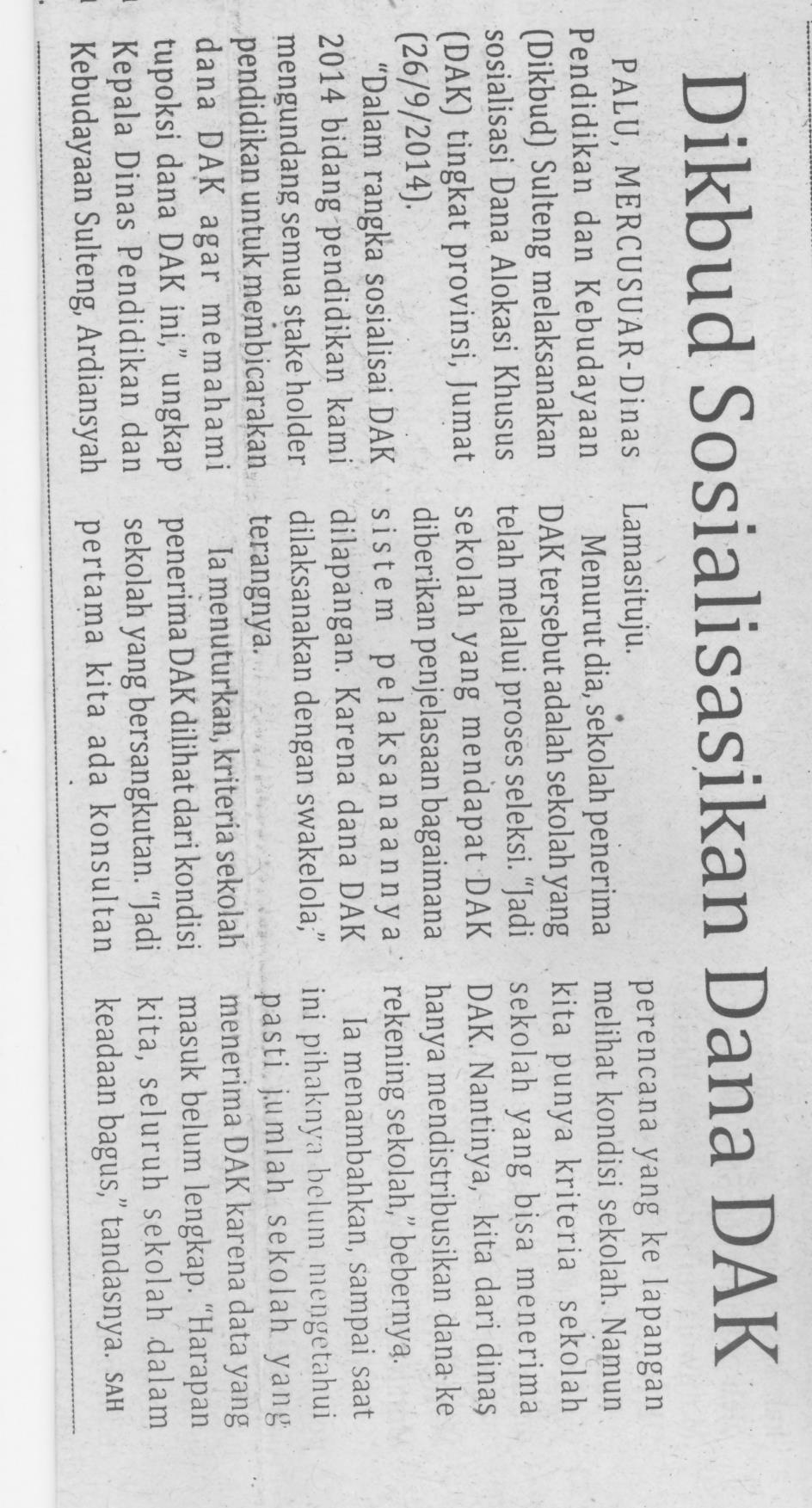 Harian    :MercusuarKasubaud Sulteng IHari, tanggal:Sabtu, 27 September 2014Kasubaud Sulteng IKeterangan:Kasubaud Sulteng IEntitas:ProvinsiKasubaud Sulteng I